В соответствии с Федеральным законом от 06.10.2003 № 131-ФЗ «Об общих принципах организации местного самоуправления в Российской Федерации»Собрание депутатов Мариинско-Посадского муниципального округа решило:1. Утвердить прилагаемое Положение о постоянных комиссиях Собрания депутатов Мариинско-Посадского муниципального округа Чувашской Республики.2. Признать утратившими силу:решение Мариинско-Посадского районного Собрания депутатов Чувашской Республики от 03.12.2010 № С-3/2 «О Положении о постоянных комиссиях Мариинско-Посадского районного Собрания депутатов»;3. Настоящее решение вступает в силу после его официального опубликования в муниципальной газете «Посадский вестник» и подлежит размещению на официальном сайте Мариинско-Посадского района в сети «Интернет».Председатель Собрания депутатов Мариинско-Посадского муниципального округа                                         В.В. Петров                                           Исполняющий полномочия главы Мариинско-Посадского муниципального округа                               В.В. Петров                       Приложениек решению Собрания депутатов Мариинско-Посадского муниципального округаот 29.09.2022 № 1/11Положение о постоянных комиссиях Собрания депутатов Мариинско-Посадского муниципального округа Чувашской РеспубликиI. Общие положения1.1. Собрание депутатов Мариинско-Посадского муниципального округа Чувашской Республики (далее - Собрание депутатов) образует из числа депутатов на срок полномочий постоянные комиссии для предварительного рассмотрения и подготовки вопросов, относящихся к ведению Собрания депутатов, а также для содействия в осуществлении контроля за соблюдением и исполнением решений Собрания депутатов.1.2. Деятельность постоянных комиссий строится на основе коллективного, свободного, делового обсуждения и решения вопросов, гласности, изучения и учета общественного мнения, широкой инициативы каждого члена комиссии. Все комиссии являются органами избравшего их Собрания депутатов и только ему подотчетны.1.3. Комиссии в своей деятельности исходят из единства общегосударственных интересов и интересов граждан, проживающих на территории Мариинско-Посадского района. Комиссии действуют в сотрудничестве с государственными органами власти, администрацией Мариинско-Посадского района, предприятиями, организациями и учреждениями района, трудовыми коллективами, изучают и учитывают мнение населения Мариинско-Посадского муниципального округа.II. Порядок формирования постоянных комиссий 2.1. Решения об образовании, численном и персональном составе постоянных комиссий принимаются Собранием депутатов на его заседании. Предложения по численному и персональному составу комиссии могут вноситься председателем Собрания депутатов, депутатами.2.2. Члены комиссий избираются открытым голосованием большинством от установленного количества депутатов. Срок полномочий членов комиссий соответствует сроку полномочий Собрания депутатов очередного созыва.2.3. Депутат Собрания депутатов может быть членом только одной постоянной комиссии. 2.4. Председатель Собрания депутатов не может быть членом ни одной из постоянных комиссий.2.5. Численность комиссии не может быть менее трех человек. В случае если состав постоянных комиссий станет менее трех человек, председатель Собрания депутатов вносит на заседание Собрания депутатов вопрос о прекращении деятельности постоянной комиссии.2.6. В течение срока полномочий Собрание депутатов при необходимости может вносить изменения в перечень, численность и персональный состав постоянных комиссий.III. Структура постоянных комиссий 3.1. Постоянные комиссии избирают из своего состава председателя и секретаря, в случае необходимости заместителя председателя. Председатели постоянных комиссий утверждаются на заседании Собрания депутатов.3.2. Председатель комиссии:организует работу комиссии, созывает ее заседания и председательствует на них;направляет членам комиссии материалы и документы, связанные с деятельностью комиссии; приглашает для участия в заседаниях комиссии представителей различных органов, общественных объединений, специалистов;представляет комиссию в отношениях с администрацией Мариинско-Посадского муниципального округа, предприятиями, организациями и учреждениями;организует работу по исполнению решений комиссии и учету реализации ее рекомендаций, информирует членов комиссий о выполнении решений и рекомендаций комиссии.3.3. Заместитель председателя комиссии по поручению председателя выполняет отдельные его функции, замещает председателя в случае его отсутствия или невозможности осуществления своих обязанностей. Круг полномочий заместителя определяется решением комиссии.3.4. Секретарь комиссии ведет координационную работу по обеспечению эффективной деятельности членов комиссии, выполнению ими поручений комиссий, поддерживает необходимые контакты с администрацией Мариинско-Посадского муниципального округа, готовит проект плана работы комиссии, контролирует и ведет делопроизводство в комиссии.IV. Полномочия постоянных комиссий4.1. Постоянные комиссии осуществляют:предварительное рассмотрение проектов решений Собрания депутатов, внесение замечаний и предложений;подготовку по поручению Собрания депутатов или по собственной инициативе вопросов, относящихся к сфере деятельности постоянных комиссий и проектов решений по ним;контроль в пределах компетенции Собрания депутатов за соблюдением действующего законодательства и исполнением решений Собрания депутатов и заслушивание должностных лиц администрации Мариинско-Посадского муниципального округа, других органов исполнительной власти по вопросам, относящимся к сферам их деятельности; иные полномочия в пределах своей компетенции.4.2. Постоянные комиссии при рассмотрении вопросов, относящихся к их ведению, пользуются равными правами и несут равные обязанности.4.3. Вопросы, относящиеся к ведению нескольких постоянных комиссий, могут подготавливаться и рассматриваться комиссиями совместно.4.4. Постоянная комиссия по вопросам, относящимся к ее ведению либо находящимся в ее рассмотрении, вправе запрашивать мнение других комиссий.4.5. Постоянная комиссия по просьбе других комиссий может по вопросам своего ведения принимать участие в подготовке вопросов, рассматриваемых другими комиссиями.4.6. Представители постоянных комиссий по вопросам, относящимся к их ведению, могут выступать с докладами и содокладами на заседаниях Собрания депутатов.4.7. Постоянные комиссии по вопросам их ведения вправе организовывать рабочие совещания, проводить конференции, "круглые столы", семинары.V. Порядок работы постоянных комиссий5.1. Постоянные комиссии осуществляют свою деятельность на основании планов, утверждаемых на заседаниях комиссий.5.2. Заседания постоянных комиссий созываются по мере необходимости.5.3. Заседания постоянных комиссий правомочны, если на них присутствует более половины утвержденного состава комиссии. В случае невозможности прибыть на заседание член комиссии сообщает об этом председателю соответствующей комиссии.5.4. Решения по рассматриваемым вопросам в комиссиях принимаются простым большинством голосов от общего числа присутствующих на заседании членов комиссий.5.5. Совместные заседания постоянных комиссий ведут председатели этих комиссий на паритетных началах по согласованию между собой.5.6. На заседаниях постоянных комиссий могут участвовать с правом совещательного голоса депутаты Собрания депутатов, не входящие в состав данной комиссии.5.7. Заседания постоянных комиссий являются открытыми.5.8. На заседания постоянных комиссий могут приглашаться представители государственных органов, органов местного самоуправления и организаций, специалисты и эксперты, которые участвуют в заседаниях с правом совещательного голоса.5.9. Заседания комиссии оформляются протоколом. Протоколы заседаний подписываются председателем и секретарем; протоколы совместных заседаний - председателями и секретарями этих комиссий.VI. Вопросы ведения постоянных комиссий6.1. Постоянная комиссия по вопросам экономической деятельности, бюджету, финансам, налогам и сборам, земельным и имущественным отношениям осуществляет предварительное рассмотрение вопросов и подготовку проектов решений по ним по следующим направлениям:формирование стратегии, определение приоритетов и прогнозирование социально-экономического развития Мариинско-Посадского муниципального округа Чувашской Республики;инновационное развитие и создание благоприятного инвестиционного климата в Мариинско-Посадском муниципальном округе Чувашской Республики;развитие предпринимательства, поддержка субъектов малого и среднего предпринимательства;регулирование бюджетных правоотношений;рассмотрение бюджета Мариинско-Посадского муниципального округа Чувашской Республики;рассмотрение отчета об исполнении бюджета Мариинско-Посадского муниципального округа Чувашской Республики;регулирование налоговых правоотношений;управление и распоряжение муниципальной собственностью Мариинско-Посадского муниципального округа Чувашской Республики;подготовка проведения публичных слушаний по проекту бюджета Мариинско-Посадского муниципального округа Чувашской Республики на очередной финансовый год и плановый период и годовому отчету об исполнении бюджета Мариинско-Посадского муниципального округа Чувашской Республики;рассмотрение предложений по финансированию муниципальных программ Мариинско-Посадского муниципального округа Чувашской Республики;иные направления деятельности, отнесенные к ведению постоянной комиссии в соответствии с Уставом Мариинско-Посадского муниципального округа и правовыми актами Собрания депутатов.6.2. Постоянная комиссия по укреплению законности, правопорядка, развитию местного самоуправления и депутатской этике осуществляет предварительное рассмотрение вопросов и подготовку проектов решений по ним по следующим направлениям:внесение изменений в Устав Мариинско-Посадского муниципального округа Чувашской Республики;рассмотрение проекта решения о преобразовании, об изменении границ Мариинско-Посадского муниципального округа Чувашской Республики;регулирование вопросов организации местного самоуправления в Мариинско-Посадского муниципальном округе Чувашской Республики;назначение и проведение референдума на территории Мариинско-Посадского муниципального округа Чувашской Республики;обеспечение законности, охрана общественного порядка, прав граждан на территории муниципального округа Чувашской Республики;пожарная безопасность, чрезвычайные ситуации природного и техногенного характера;мероприятия по правовому воспитанию граждан;прохождение муниципальной службы в Мариинско-Посадского муниципальном округе Чувашской Республики;вопросы депутатской этики;вопросы, связанные с прекращением полномочий депутатов Собрания депутатов и внесением проекта решения на заседание Собрания депутатов;иные направления деятельности, отнесенные к ведению постоянной комиссии в соответствии с Уставом Мариинско-Посадского муниципального округа Чувашской Республики и правовыми актами Собрания депутатов.6.3. Постоянная комиссия по социально-культурной деятельности, здравоохранению, образованию и по делам молодежи осуществляет предварительное рассмотрение вопросов и подготовку проектов решений по ним по следующим направлениям:формирование и реализация основных направлений и приоритетов в развитии социальной сферы;рассматривает и вносит на утверждение Собрания депутатов программы развития образования, культуры, здравоохранения, физической культуры и спорта, повышения уровня занятости населения и по организации общественных работ;вопросы по работе с молодежью;осуществляет контроль за исполнением законодательства Российской Федерации, законодательства Чувашской Республики, связанных с охраной материнства и детства, опеки и попечительства, условий жизни многодетных семей;иные направления деятельности, отнесенные к ведению постоянной комиссии в соответствии с Уставом Мариинско-Посадского муниципального округа Чувашской Республики и правовыми актами Собрания депутатов.6.4. Постоянная комиссия по градостроительству, транспорту, связи, жилищно-коммунальному хозяйству, сельскому хозяйству, экологии осуществляет предварительное рассмотрение вопросов и подготовку проектов решений по ним по следующим направлениям:жилищно-коммунальное хозяйство;программы развития жилищно-коммунального хозяйства, благоустройства;градостроительная деятельность;транспортное обслуживание населения;осуществление дорожной деятельности и обеспечение безопасности дорожного движения;рассмотрение проектов решений об утверждении схемы территориального планирования Мариинско-Посадского муниципального округа, правил землепользования и застройки, нормативов градостроительного проектирования, генеральных планов;развитие агропромышленного комплекса и устойчивое развития сельских территорий;расширение рынка сельскохозяйственной продукции, сырья и продовольствия;использование и охрана земель;охрана окружающей среды и обеспечение экологической безопасности;иные направления деятельности, отнесенные к ведению постоянной комиссии в соответствии с Уставом Мариинско-Посадского муниципального округа Чувашской Республики и правовыми актами Собрания депутатов.Чăваш  РеспубликинСĕнтĕрвăрри муниципаллă округĕн депутатсен ПухăвĕЙ Ы Ш Ă Н У2022.09.29    С/11 №Сĕнтĕрвăрри хули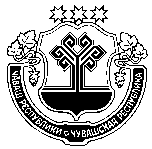 Чувашская  РеспубликаСобрание депутатов Мариинско-Посадскогомуниципального округа Р Е Ш Е Н И Е 29.09.2022  № 1/11г. Мариинский  ПосадОб утверждении Положения о постоянных комиссиях Собрания депутатов Мариинско-Посадского муниципального округа Чувашской РеспубликиОб утверждении Положения о постоянных комиссиях Собрания депутатов Мариинско-Посадского муниципального округа Чувашской Республики